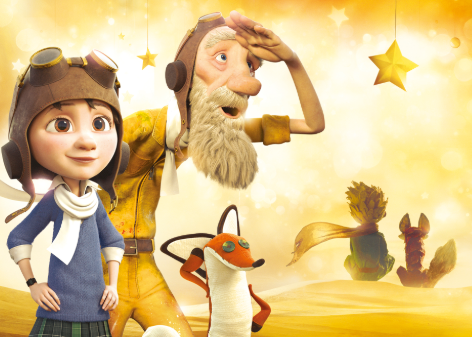 NAVODILA ZA DELO  Ogled animiranega filma MALI PRINC.
 Ocena filma (zapis besedila). ___________________________________________________________________________Na povezavi, ki se nahaja na 7. prosojnici PP-predstavitvi, si boš ogledal/-a animirano domišljijsko pustolovščino Mali princ. Pred ogledom filma preberi splošne podatke in zanimivosti o filmu (PP-predstavitev: od 2. do 5. prosojnice). Ogledu filma sta namenjeni 2 uri, v 3. uri pa boš zapisal/-a oceno filma in jo oddal/-a svoji učiteljici slovenščine. OCENA FILMA MALI PRINCV uvodu na kratko predstavi podatke o filmu (literarna predloga/knjiga, žanr/vrsta filma, režija, režija, scenarij, slovenska sinhronizacija ipd.).V jedru povzemi zgodbo filma (približno 15 povedi). Kaj te je filmu najbolj pritegnilo (zgodba, sporočilo, preplet realnega in domišljijskega sveta, humorni prizori, animacija …)? Utemelji svoje razmišljanje. Obstaja v filmu kaj, kar te je razočaralo, razžalostilo, zmotilo? Letalec in Mali princ sta polna modrosti, ki jih prenašata na Malo deklico. Zapiši eno modro misel, ki ti je ostala v spominu. Na kratko jo razloži. V zaključku zapiši, za koga se ti zdi film primeren in zakaj. Dodaj še splošno oceno o filmu in jo utemelji. Besedilu, ki si ga napisal/-a, daj zanimiv, izviren naslov.